2016年口腔助理医师《口腔预防医学》考试大纲2016年口腔助理医师《口腔预防医学》考试大纲2016年口腔助理医师《口腔预防医学》考试大纲单元细目要点一、绪论口腔预防医学概述（1）概念一、绪论口腔预防医学概述（2）三级预防的原则二、口腔流行病学1.概况（1）概念二、口腔流行病学1.概况（2）作用二、口腔流行病学2.口腔健康状况调查（1）目的二、口腔流行病学2.口腔健康状况调查（2）项目二、口腔流行病学2.口腔健康状况调查（3）表格设计二、口腔流行病学2.口腔健康状况调查（4）指数和标准二、口腔流行病学2.口腔健康状况调查（5）方法二、口腔流行病学2.口腔健康状况调查（6）样本含量二、口腔流行病学2.口腔健康状况调查（7）误差及预防方法二、口腔流行病学2.口腔健康状况调查（8）数据整理和统计三、龋病预防1.龋病流行病学（1）龋病常用指数三、龋病预防1.龋病流行病学（2）流行特征及其影响因素三、龋病预防2.龋病的预防（1）三级预防三、龋病预防2.龋病的预防（2）预防方法三、龋病预防3.氟化物与牙健康（1）人体氟来源及代谢三、龋病预防3.氟化物与牙健康（2）氟化物防龋机制三、龋病预防3.氟化物与牙健康（3）氟化物的毒性作用三、龋病预防3.氟化物与牙健康（4）氟化物防龋的全身应用三、龋病预防3.氟化物与牙健康（5）氟化物防龋的局部应用三、龋病预防4.窝沟封闭（1）定义三、龋病预防4.窝沟封闭（2）窝沟解剖形态及患龋情况三、龋病预防4.窝沟封闭（3）窝沟封闭剂的组成、类型及特点三、龋病预防4.窝沟封闭（4）适应证和非适应证三、龋病预防4.窝沟封闭（5）操作方法及步骤三、龋病预防4.窝沟封闭（6）临床效果评价三、龋病预防5.预防性树脂充填（1）定义三、龋病预防5.预防性树脂充填（2）适应证三、龋病预防5.预防性树脂充填（3）分类三、龋病预防5.预防性树脂充填（4）操作步骤三、龋病预防6.非创伤性修复治疗（1）定义三、龋病预防6.非创伤性修复治疗（2）适应证三、龋病预防6.非创伤性修复治疗（3）材料和器械三、龋病预防6.非创伤性修复治疗（4）操作步骤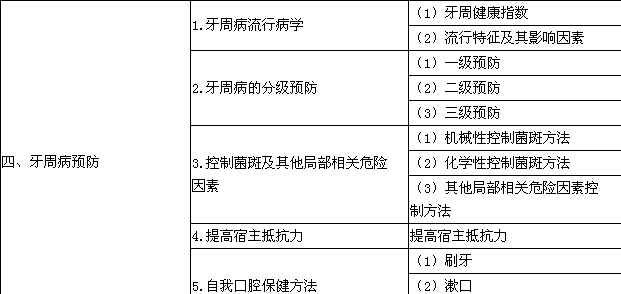 五、其他口腔疾病的预防1.口腔癌（1）流行情况五、其他口腔疾病的预防1.口腔癌（2）危险因素五、其他口腔疾病的预防1.口腔癌（3）预防方法五、其他口腔疾病的预防2.酸蚀症（1）危险因素五、其他口腔疾病的预防2.酸蚀症（2）预防方法五、其他口腔疾病的预防3.牙外伤（1）危险因素五、其他口腔疾病的预防3.牙外伤（2）预防方法六、口腔健康促进1.口腔健康促进的内涵概念六、口腔健康促进2.口腔健康教育（1）概念六、口腔健康促进2.口腔健康教育（2）任务和方法六、口腔健康促进2.口腔健康教育（3）计划、实施和评价七、特定人群的口腔保健1.妊娠期妇女保健方法七、特定人群的口腔保健2.婴儿保健方法七、特定人群的口腔保健3.幼儿保健方法七、特定人群的口腔保健4.学龄儿童保健方法七、特定人群的口腔保健5.老年人保健方法七、特定人群的口腔保健6.残疾人保健方法八、社区口腔卫生服务概述（1）基本概念八、社区口腔卫生服务概述（2）任务和基本原则八、社区口腔卫生服务概述（3）内容九、口腔医疗保健中的感染与控制1.口腔医疗保健中的感染传播及感染控制（1）感染的传播九、口腔医疗保健中的感染与控制1.口腔医疗保健中的感染传播及感染控制（2）口腔医疗保健中的感染九、口腔医疗保健中的感染与控制2.感染控制的措施及方法（1）患者的检查与评价九、口腔医疗保健中的感染与控制2.感染控制的措施及方法（2）患者防护九、口腔医疗保健中的感染与控制2.感染控制的措施及方法（3）医护人员防护九、口腔医疗保健中的感染与控制2.感染控制的措施及方法（4）环境防护九、口腔医疗保健中的感染与控制2.感染控制的措施及方法（5）口腔器械设备的清洗、消毒与灭菌九、口腔医疗保健中的感染与控制2.感染控制的措施及方法（6）医疗废物处理